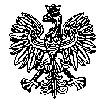 KOMENDA  WOJEWÓDZKA  POLICJIz siedzibą w RadomiuSekcja Zamówień Publicznych	ul. 11 Listopada 37/59, 26-600 Radom		fax. 47 701 31 03      Radom, dnia  25.04.2022r.
ZP – ……………. /22INFORMACJA Z OTWARCIA OFERTdotyczy postępowania o udzielenie zamówienia publicznego ogłoszonego na roboty budowlane
 w trybie podstawowym z możliwością prowadzenia negocjacji, na podstawie art.  275 pkt. 2 ustawy Prawo zamówień publicznych w przedmiocie zamówienia:„Wymiana kotłowni olejowej na gazową w Komendzie Powiatowej Policji w Węgrowie – zaprojektuj i wybuduj” ( ID 597803 )                                          Nr sprawy 13 /22Zamawiający - Komenda Wojewódzka Policji z siedzibą w Radomiu, działając na podstawie 
art. 222  ust. 5 ustawy z dnia 11 września 2019r. Prawo zamówień publicznych ( Dz. U. z 2021r. poz. 1129 ze zm. ) informuje, iż w wyznaczonym przez Zamawiającego terminie tj. do dnia 25.04.2022r., do godziny 11:00 – wpłynęło cztery oferty w przedmiotowym postępowaniu prowadzonym za pośrednictwem platformazapupowa.pl pod adresem: https://platformazakupowa.pl/pn/kwp_radom 
( ID 597803 )     Nazwy albo imiona i nazwiska oraz siedziby lub miejsca prowadzonej działalności gospodarczej albo miejsca zamieszkania Wykonawców, których oferty zostały otwarte, ceny lub koszty zawarte w ofertach:OFERTA NR 1 HYDRO-BUD Mariusz Jerzy Garwolińskiul. Pułtuska 114P07-202 WyszkówCena brutto: 299 999,00 złOFERTA NR 2 HYDRATEC Sp. z o.o.ul. Por. Anatola Radziwonika 12 15-166 BiałystokCena brutto: 541 200,00 złOFERTA NR 3 Przedsiębiorstwo Instalacyjno Serwisowe „EUROSERWIS” Jacek Wyszomirski ul. Władysławowo 6606-406 WładysławowoCena brutto: 367 770,00 złOFERTA NR 4 Complex Cleaning Marek Marczak Poszewka 2507-106 MiedznaCena brutto: 156 939,00 złZ poważaniem                                                                                                                     		KIEROWNIK                                                                                                                                                                                                          	            Sekcji Zamówień Publicznych                                                                                                        KWP z siedzibą w Radomiu                                                                                              / - / Justyna KowalskaInformację z otwarcia ofert opublikowano na platformie zakupowej Open Nexus, pod adresem www.platformazaqkupowa.pl/pn/kwp_radom w dniu 25.04.2022r.Opr. A.S.